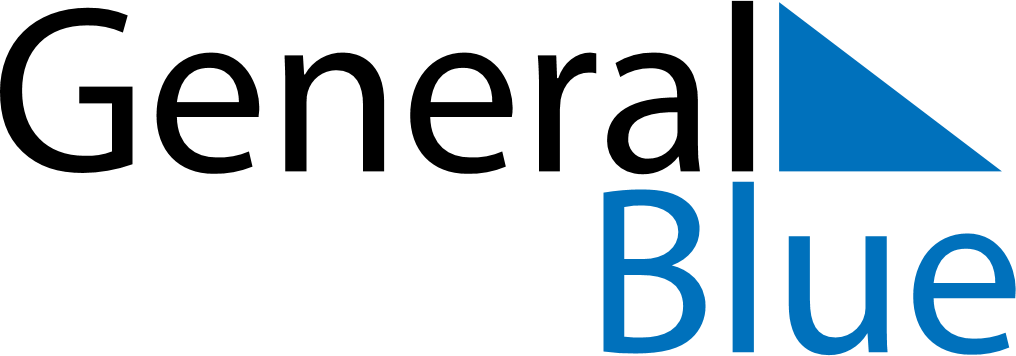 November 2026November 2026November 2026VenezuelaVenezuelaMONTUEWEDTHUFRISATSUN1All Saints’ Day2345678All Souls’ Day9101112131415161718192021222324252627282930